soby cup Einzel Ergebnis 2017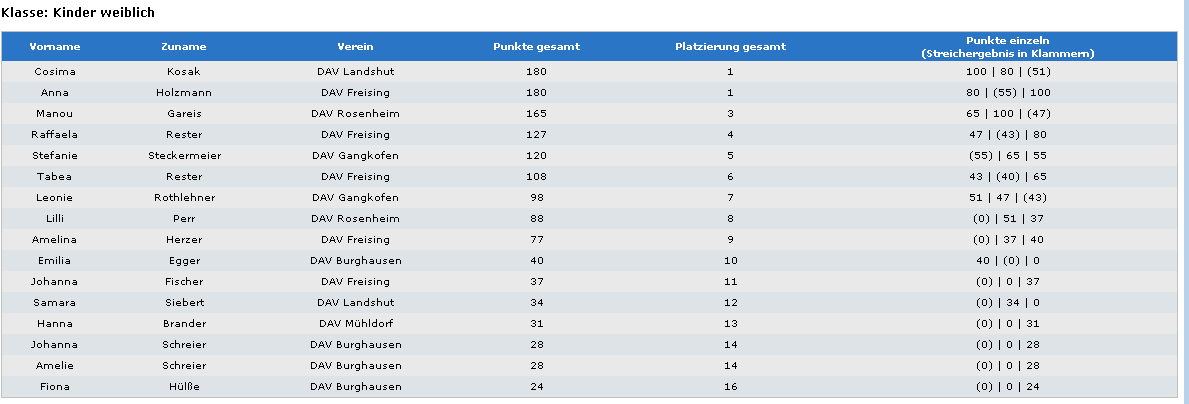 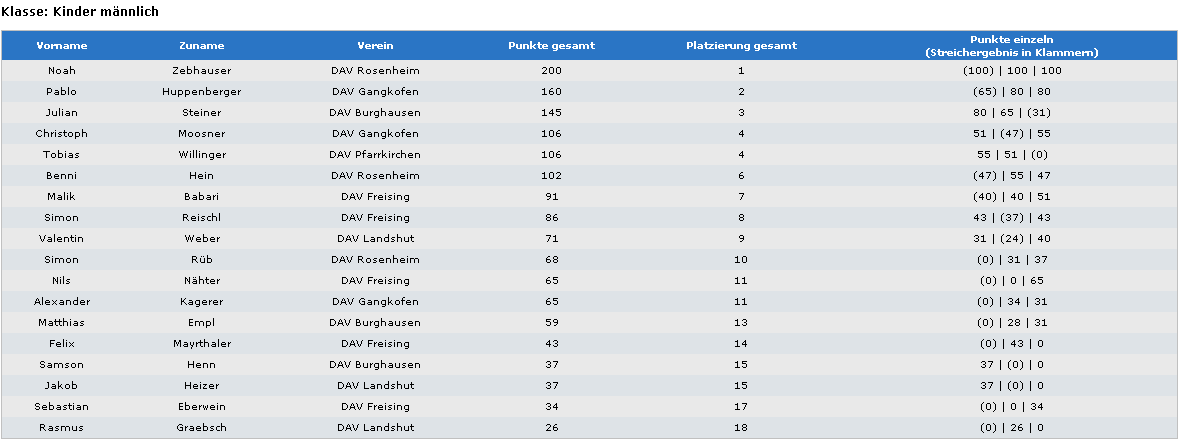 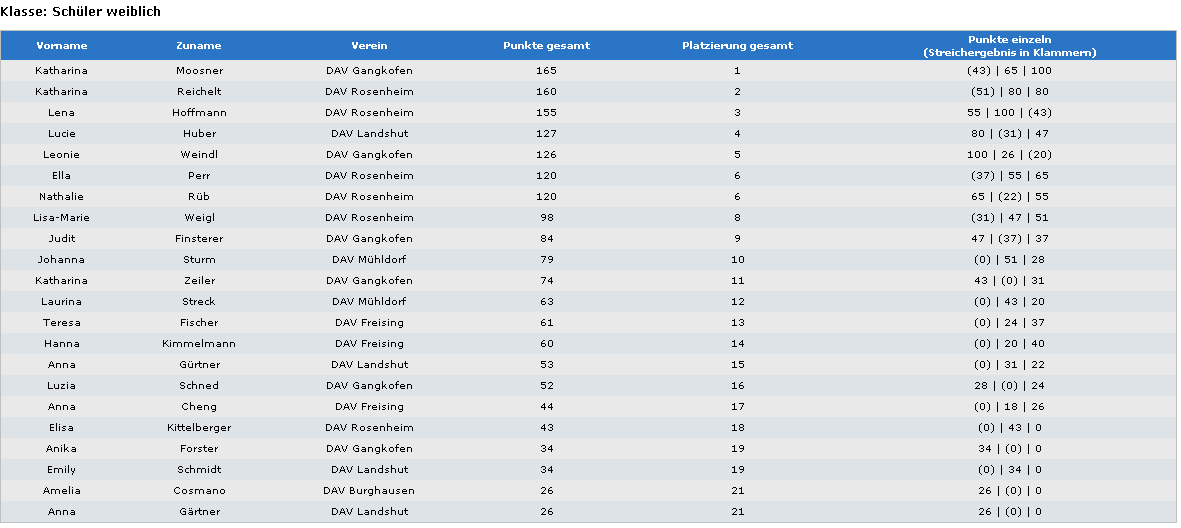 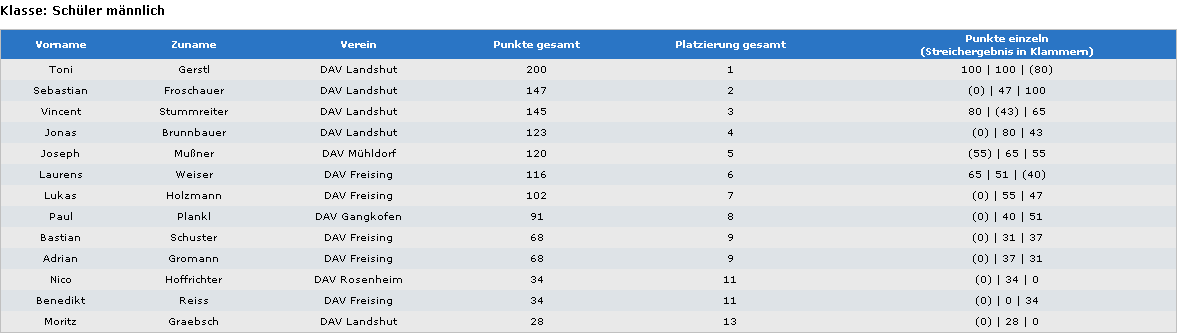 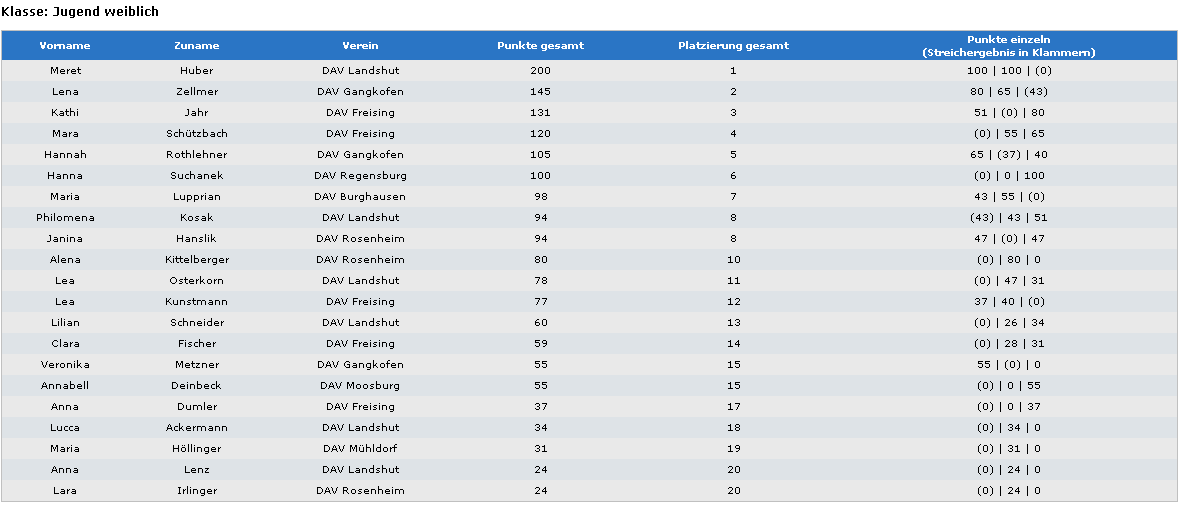 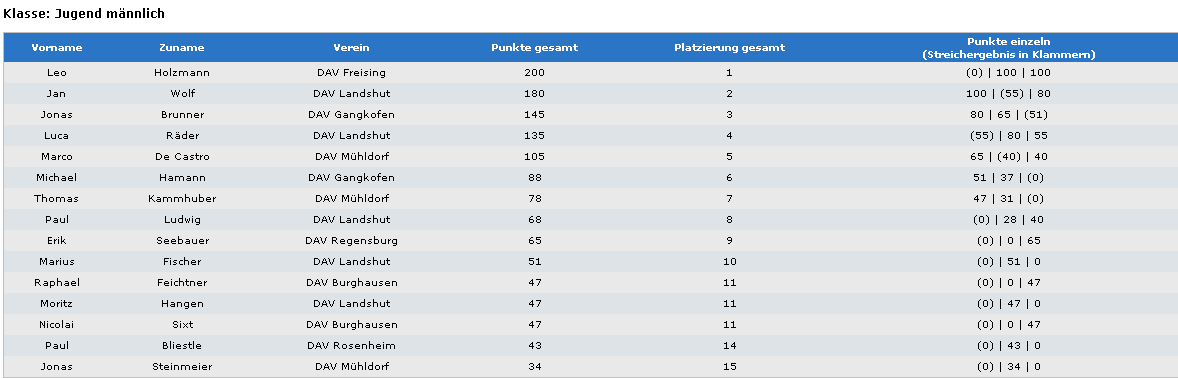 